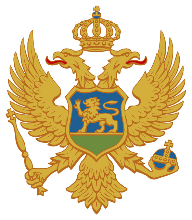 CRNA GORAZAVOD ZA ŠKOLSTVOPredmetni programTRUBAII, III, IV, V, VI, VII, VIII i IX razred devetogodišnje osnovne muzičke školePodgorica2018.SADRŽAJA.	NAZIV PREDMETA	3B.	ODREĐENJE PREDMETA	3C.	CILJEVI PREDMETA	5D.	POVEZANOST SA DRUGIM PREDMETIMA I MEĐUPREDMETNIM TEMAMA	5E.	OBRAZOVNO-VASPITNI ISHODI PREDMETA	6II RAZRED	6III RAZRED	8IV RAZRED	11V RAZRED	15VI RAZRED	18VII RAZRED	22VIII RAZRED	27IX RAZRED	33F.	DIDAKTIČKE PREPORUKE ZA REALIZACIJU PREDMETA	39G.	PRILAGOĐAVANJE PROGRAMA DJECI SA POSEBNIM OBRAZOVNIM POTREBAMA I NADARENIM UČENICIMA	41H.	VREDNOVANJE OBRAZOVNO – VASPITNIH ISHODA	42I.	USLOVI ZA REALIZACIJU PREDMETA (STRUČNA SPREMA I LITERATURA)	43NAZIV PREDMETATRUBAODREĐENJE PREDMETAa) Položaj, priroda i namjena predmetaTruba se razvila iz osnovnog modela prirodne trube ili klarine, a svoj sadašnji oblik dobija u IXX vijeku. Danas se razlikuju po štimu: visoke pikolo trube (B ,A, D...), srednjeg registra (Es, C, B), i nižeg Es (za kvintu ispod osnovnog B štima). Razlikuju se i po vrsti ventila: ventili sa vertikalnim hodom, i ventili sa obrtnim hodom (koje se više koriste u zemljama Zapadne Evrope). U porodicu truba još spadaju i kornet, kao i džepna truba (pocket trumpet), zbog svoje veličine praktična za nastavu sa mlađim učenicima.Kod nas u školama prvenstveno se izučava truba u B štimu, sa vertikalnim ventilima, i za nju je napisana sva literatura za osnovno i srednje muzičko obrazovanje. Sviranje na ostalim tipovima truba se izučava nakon završenog srednjeg muzičkog obrazovanja.Ishodi učenja za predmet Truba se realizuju kroz sljedeće aktivnosti:izvođenje, stvaranje, slušanje.Izvođenje  bazira se na kreativnosti, koja će učeniku formirati pozitivan pristup prema instrumentu. Kroz različitu muzičku literaturu, predviđenu za ovaj uzrast, nastavnik treba da obrati pažnju na osnovne elemente početka sviranja trube: upoznavanje instrumenta,pravilno držanje tijela,disanje,zujanje usnica (postavka ambažure),sviranje bez napora,razvijanje osjećaja za lijepo,priprema za javne nastupe.Instrument treba predstaviti i približiti kroz jednostavne i prepoznatljive pjesmice (dječje i pjesme svoga kraja – izvorne, narodne melodije). Učenik će biti sposoban da sam održava instrument i pravilno koristi muzička pomagala (metronom, pult, ogledalo).Stvaranje je proces koji razvija prirodne predispozicije kreativnosti učenika. Kroz muzičke aktivnosti, poput improvizacije i savladavanja postojećih kompozicija, učenici će primijeniti muzičke vještine i koncepte koje su stekli slušanjem i izvođenjem, tako zaokružujući i čineći relevantnim sve do tad naučeno.Slušanje je ključni proces u muzičkom obrazovanju. Kroz slušanje učenici doživljavaju nove zvučne svjetove i različite muzičke komponente muzičkih vrsta i žanrova. Učiti se pažljivom slušanju, promišljeno dok se muzika izvodi, odnosno stvara, omogućava učeniku da razmišlja o sopstvenom doživljaju, uvažavajući  tuđi. b) Broj časova po godinama obrazovanja i oblicima nastaveU osnovnoj muzičkoj školi predmet Truba se izučava sa dva časa nedjeljno.U organizaciji nastave za instrument trubu, treba imati na umu da je planiranje ishoda prisutno na svim časovima. Broj časova je procentualno naveden, potrebu kombinovanja na dva ili više obrazovno-vaspitnih ishoda, u skladu sa interesovanjima/mogućnostima učenika, a po procjeni nastavnika.CILJEVI PREDMETACiljevi nastave predmeta Horna su da učenik:rukuje instrumentom i održava instrument;upoznaje notne vrijednosti;pravilno postavi usne (ambažura) na usniku instrumenta;nauči pravilno disanje – duvanje, funkciju i rad dijafragme i ulogu jezika;pravilno drži instrument, tijelo, ruke, prste;razvije osjećaj za lijepo i korisno;sagleda i analizira muzička djela;svira bez napora;savlada pripremu za nastup;osposobi se za grupno muziciranje;savlada određene tehnike sviranja;ovlada vještinom umjetničkog izvođenja djela, različitih stilova.POVEZANOST SA DRUGIM PREDMETIMA I MEĐUPREDMETNIM TEMAMAMuzika pomaže razvoju kognitivnih i motoričkih sposobnosti kod učenika. Sluh, vid, verbalno izražavanje, čitanje, matematička percepcija, kreativna sposobnost i spretnost, socijalna vještina, razmišljanje, razvoj estetskog doživljaja, samo su neke od osobina na koje muzika direktno utiče.Važan dio metodičkog postupka je korelacija nastave instrumenta sa ostalim predmetima opšteg nastavnog sistema, kao i muzičkim predmetima, sa kojima se susreće u datom razredu (fizičko vaspitanje, matematika, jezici  italijanski, njemački, engleski, francuski  fizika ...).Posebno ističemo korelaciju sa muzičkim predmetima (solfeđo, orkestar, hor, kamerni ansambli) koja kod učenika razvija osjećaj odgovornosti i timskog rada.OBRAZOVNO-VASPITNI ISHODI PREDMETAII RAZREDLITERATURA – PRIJEDLOG  ZA II RAZREDDIDAKTIČKE PREPORUKEU zavisnosti od fizičkog razvoja djeteta može se, na samom početku nastave trube, više vremena posvetiti vježbama disanja i zujanju usana, kao i postavci usnika, odnosno sviranju početnih tonova samo na usniku. U suprotnom, moglo bi doći do prekomjernog fizičkog stezanja.Kreativnost nastavnika je osnova pristupa u radu, bazirajući se na lagane melodije, kroz različite forme. Učenik treba da savladava sviranje na instrumentu kroz kraće dječje kompozicije. Korisno je da se rano započne sa klavirskom saradnjom, kako bi učenik i na taj način povezivao sve zajedničke elemente u muzičkom obrazovanju.Napomena: Moguće je, u slučaju nedovoljnog fizičkog razvoja učenika koristiti za početak manju varijantu trube (pocket trumpet), plastičnu trubu ili kornet. U tom slučaju, nastavnik će obratiti pažnju da ne dođe do stezanja, odnosno da učenik tonove izvodi bez pritiska (nonpreso).III RAZREDLITERATURA – PRIJEDLOG  ZA III RAZREDNapomena: Poželjno je koristiti različitu literaturu, kao i druge autore, čija je težina kao kod navedenih djela.Minimum programa: 2 skale, 4 etide i 2 kompozicije uz klavirsku pratnju.DIDAKTIČKE PREPORUKEIzvođenje ima primarnu ulogu i zauzima najveći dio svakog časa.  Sviranje na instrumentu je vezano za gradivo koje nastavnik/ca odabere. Izbor gradiva je uslovljen mogućnostima učenika (fizička predispozicija, tehnika, muzikalnost…). Nadovezujući se na znanje stečeno u prethodnom razredu, učenik/ca se usmjerava da proširuje svoja teoretska i praktična znanja, disciplinujući svoje radne navike, upoznavajući se sa tehnikom sviranja svog instrumenta, kao i ljepotu muzičkog izražavanja.IV RAZREDLITERATURA – PRIJEDLOG  ZA IV RAZREDNapomena: Poželjno je koristiti različitu literaturu, kao i druge autore, čija je težina kao kod navedenih djela.Minimum programa: 4 skale, 4 etide i 2 kompozicije raličitog karaktera.DIDAKTIČKE PREPORUKEPrva dva ciklusa omogućavaju nastavniku kreativnost za: oblikovanje tona, pravilnu postavku, osnove disanja, tonske vježbe, tehničke vježbe, a sve to na način da učeniku nijedan od navedenih pojmova ne predstavlja nejasnoću ili opterećenje. Od IV razreda postepeno početi sa tehničkim zahtjevima, kroz različite kraće forme. Tehničko upoznavanje instrumenta ima poseban značaj za dalji kvalitetan nastavak sviranja ovog instrumenta. Izvođenje ima primarnu ulogu i zauzima najveći dio svakog časa. Uz obavezno korišćenje metronoma, saradnju sa korepetitorom, voditi računa o držanju tijela, ruku, prstiju itd.V RAZREDLITERATURA – PRIJEDLOG  ZA V RAZREDNapomena: Poželjno je koristiti različitu literaturu, kao i druge autore, čija je težina kao kod navedenih djela.	Minimum gradiva: 6 skala, 6 etida i 4 kompozicije različitog karaktera.DIDAKTIČKE PREPORUKEČitanje sa lista ili “prima vista” uz stabilnu intonaciju i poznavanje ritmičkih figura, predstavlja osnovu za razvijanje zajedničkog muziciranja, kako u kamernoj muzici tako i u većim orkestarskim sastavima. To je jedan od primarnih ciljeva koje nastavnik treba da ima u svom radu sa učenikom.VI RAZREDLITERATURA – PRIJEDLOG  ZA VI RAZREDNapomena: Poželjno je koristiti različitu literaturu, kao i druge autore, čija je težina kao kod navedenih djela.Minimum gradiva: 6 skala, 4 etide i 4 kompozicije različitog karaktera.Didaktičke preporuke:  U cilju što boljeg napretka u sviranju, ali i očuvanja zdravlja učenika, nastavnik mora uporno insistirati na dobijanju tona bez pritiska (nonpreso). Ukoliko do tog cilja ne dolazi ni nakon  završenog drugog ciklusa, treba razmotriti mogućnost da učenik nastavi školovanje na drugom instrumentu, fizički manje zahtjevnom.VII RAZREDLITERATURA – PRIJEDLOG  ZA VII RAZREDNapomena: Poželjno je koristiti različitu literaturu, kao i druge autore, čija je težina kao kod navedenih dijela.Minimum gradiva: 8 skala, 6 etida i 4 kompozicije različitog karaktera (jedna obavezno krupne forme).Didaktičke preporuke: Uvođenjem “pedalnih” tonova, “bending” vježbi i sve većim širenjem opsega, dolazi i do veće mogućnosti za zamaranje usnica. U cilju izbegavanja tog problema, neophodno je osvešćivanje  učinika koliko je važno pravilno vježbati. Rasporediti vježbanje, praviti česte pauze i izbegavati “preforsiranje” usnica. Jedna od najbitnijih stavki je kako započeti i kako završiti svako vježbanje (disanje, istezanje, zujanje, dugi tonovi…).VIII RAZREDLITERATURA – PRIJEDLOG  ZA VIII RAZREDNapomena: Poželjno je koristiti različitu literaturu, kao i druge autore, čija je težina kao kod navedenih djela.Minimum gradiva: 8 skala, 6 etida i 4 kompozicije (jedna obavezno krupne forme).Didaktičke preporuke: Prilikom uvođenja tehnike sviranja duplog i triplog stakata, treba paziti na pravilnu postavku jezika, kao i pravilan izgovor slogova tu i ku. Ako se jezik postavi isuviše nazad, ka grlu, i previše visoko ka nepcima, može doći do zaustavljanja vazdušnog stuba, naročito u gornjem registru. Nastavnik treba prvo da insistira na tripl pa tek onda na duplom jeziku, pre svega kroz izgovor pa tek onda i kroz sviranje.IX RAZREDLITERATURA – PRIJEDLOG  ZA IX RAZREDNapomena: Poželjno je koristiti različitu literaturu, kao i druge autore, čija je težina kao kod navedenih dijela.Minimum gradiva: 8 skala, 6 etida i 4 kompozicije različitog karaktera (jedna obavezno krupne forme).Didaktičke preporuke:  Kod uvođenja vibrata treba razmotriti različite tehnike dobijanja vibrata,  izabrati najpogodniju za učenika. Ne treba zahtijevati od učenika da vibrato stalno koristi, već samo gdje je neophodno, a i dalje njegovati ravan i stabilan ton.DIDAKTIČKE PREPORUKE ZA REALIZACIJU PREDMETARazvijanje ljubavi prema muzici, radnih navika, osposobljavanje učenika za samostalno vježbanje, priprema za kvalitetan nastup, razvoj osjećaja za vrednovanje sopstvenog pristupa instrumentu, treba da budu polazni osnov u radu svakog nastavnika.U nastavi duvačkih instrumenata, kroz osnovnu muzičku školu, posebnu pažnju treba posvetiti oblikovanju tona, pravilnoj postavci, osnovi disanja, sviranju bez napora, tonskim i tehničkim vježbama, na način da učeniku nijedan od navedenih pojmova ne predstavlja nejasnoću, dosadu ili opterećenje.Nastava predmeta Truba planirana je tako da svojim aktivnostima i sadržajima doprinosi opštem i muzičkom razvoju učenika. Predmet, po svojoj prirodi, omogućava afektivni, psiho-motorički, spoznajni, estetski i psiho-socijalni razvoj. Zbog toga treba kombinovati sve muzičke aktivnosti (izvođenje, stvaranje i slušanje) u skladu sarazvojnim mogućnostima učenika. Neophodno je što ranije (već od IV razreda) početi sa grupnim sviranjem. Kamerna muzikaZavisno od uslova u školi (izbor instrumenata), najpogodniji su sastavi limenih kvinteta i kvarteta (2 trube, horna, 2 trombona i/ili tuba), ili u kombinaciji sa drugim instrumentima koji su zastupljeni u školi. OrkestarU školama je neophodan rad orkestra mlađih i starijih uzrasta. U svakoj školi, u kojoj postoje uslovi, treba osnovati i školski orkestar. Časovi orkestra se izvode kontinuirano od početka do kraja školske godine.Obrazovno-vaspitni ishodi učenja se dominantno realizuju kroz:„IZVOĐENJE se realizuje putem sviranja muzičkih dela. Raznovrsne kompozicije, shodno uzrastu, predstavljaju najbolji način za ovladavanje čistom intonacijom, lijepim tonom i ritmom, kao osnovnim preduslovom za dalji napredak u sviranju. One podstiču učenika na pokret i ples, i na prirodan način doprinose aktivnom odnosu učenika prema muzici. Cilj je lijepo i bez napora izvedena kompozicija uz razumijevanje teksta i pravilno akcentovanje. U procesu ovladavanja sviranjem razvija se kompetencija za kritičkim i estetskim vrednovanjem muzike, kao i emocionalni razvoj. Njihov izbor nastavnik prilagođava uzrastu učenika, vodeći računa o estetskoj vrijednosti kompozicije i primjerenoj težini (ritam i ritmičke figure, obim i struktura melodije, tempo). Izuzetnu pažnju treba posvetiti stimulaciji učenika za učestvovanje u različitim vannastavnim aktivnostima. Izvođenje različitih instrumentalnih fraza ili kraćih kompozicija je bitno za aktivno sviranje učenika. SLUŠANJE:  Učenike treba upoznati sa najkvalitetnijim muzičkim delima različitih razdoblja, stilova, vrsta i žanrova, kako bi se uspostavila vrijednosna mjerila za estetsko i kritičko doživljavanje muzike i kod učenika razvio muzički ukus. Sadržaje iz istorije muzike treba učenicima prezentovati u najvećoj mjeri na osnovu slušnih primjera, poduprto tek osnovnim informacijama. Kako bi učenici bili akteri u saznajnom procesu (život i stvaralaštvo kompozitora, epohe, muzički oblici), preporučljivo je da se bave istraživačkim radom. Praksa je pokazala da je istraživački rad najefikasniji tokom pripreme prezentacija.ELEMENTI MUZIČKOG JEZIKA se usvajaju kroz upoznavanje muzičkih pojmova, muzičkih instrumenata i muzičkih oblika. Muzički pojmovi se u početku usvajaju nesvjesno, uz igru, kroz slušanje, pjevanje, sviranje i igranje. Učenici će, u starijim razredima, „dati“ imena pojmovima koje su već savladali i koje svjesno primjenjuju od malih nogu, a što je najvažnije, na jednostavan način će svoja znanja nadograđivati (linijski sistem, trajanje nota, skale, itd).  Muzički oblici kao pojam zvuče opterećujuće za uzrast učenika od IV-IX razreda, međutim, ne smijemo zanemariti činjenicu da učenici slušno prepoznaju i razlikuju manje cjeline (po sadržaju, karakteru, notnom materijalu) koje čine muzičko djelo. Nastavnik na taj način treba da posmatra implementaciju muzičkih oblika.  Na osnovu slušanja muzičkih djela, kod učenika razvijamo moć zapažanja (prepoznavanje i pamćenje ponovljenih, sličnih ili različitih melodijskih i ritmičkih elememenata...), što u starijim razredima predstavlja osnov/temelj za razumijevanje muzičkih oblika. Jedan od načina da se muzički oblici predstave učenicima jeste i kroz stvaralački izraz, koji je često zanemaren”. Preuzeto iz Predmetnog programa MUZIČKA KULTURA za I, II, II, IV, V, VI, VII, VIII i IX razred osnovne škole, Podgorica 2018.G.	PRILAGOĐAVANJE PROGRAMA DJECI SA POSEBNIM OBRAZOVNIM POTREBAMA I NADARENIM UČENICIMAPrilagođavanje programa djeci sa posebnim obrazovnim potrebamaČlanom 11 Zakona o vaspitanju i obrazovanju djece sa posebnim obrazovnim potrebama propisano je da se u zavisnosti od smetnji i teškoća u razvoju, kao i od individualnih sklonosti i potreba djece obrazovni programi, pored ostalog mogu: a) modifikovati skraćivanjem ili proširivanjem sadržaja predmetnog programa; b) prilagođavati mijenjanjem metodike kojom se sadržaji predmetnog programa realizuju.Član 16 istog Zakona propisuje da je škola, odnosno resursni centar dužan da, po pravilu, u roku od 30 dana po upisu djeteta, donese individualni razvojno-obrazovni program za dijete sa posebnim obrazovnim potrebama (IROP), u saradnji sa roditeljem i o tome obavijesti Zavod za školstvo, Centar za stručno obrazovanje i Ispitni centar. Više informacija moguće je naći na sajtu:http://www.skolskiportal.edu.me/Pages/Inkluzivnoobrazovanje.aspxMuzički pedagozi imaju važnu ulogu u pristupu procjene kako Program limenih duvačkih instrumenata (Truba, Horna, Trombon) može pružiti najbolje moguće iskustvo svim učenicima. U standardizovanju individualnih programa za rad sa djecom sa posebnim obrazovnim potrebama najbolje je sarađivati sa pedagoško-psihološkim službama, sa roditeljima i sa drugim muzičkim pedagozima, kako bi se podijelila neposredna iskustva, sa kolegama  drugih predmeta u matičnoj školi, sa drugim školama i sa relevantnim institucijama visokog obrazovanja. Iskustva pokazuju da će procjena biti najuspješnija kada ukupna zajednica nastupa sinhrono. Prepoznavanje prihvatljivih ishoda, njihovo ovladavanje kroz interdisciplinarnost, redovno praćenje napretka će pružiti roditeljima i drugim donosiocima odluka informacije koje će biti od koristi  za permanentni razvoj djeteta. b) Prilagođavanje programa nadarenim učenicimaU nastavi Limenih duvačkih instrumenata (Truba, Horna, Trombon) nastavnik je dužan da sa posebnom pažnjom ukazuje i prati angažovanje učenika koji su nadareni kroz časove Orkestra i/ili Kamerne muzike (dua, trija, kvarteti, kvinteti...), gdje učenici uče da koriguju svoju intonaciju i uklapaju svoje melodijske dionice. Nastavnici treba da planiraju i realizuju časove Orkestra i Kamerne muzike tokom nastavne godine (dva časa nedjeljno). U nastavi Orkestra kompozicije su prilagođene uzrastu i instrumentima koji su zastupljeni u muzičkoj školi.   H.	VREDNOVANJE OBRAZOVNO-VASPITNIH ISHODAVrednovanje je permanentna aktivnost u razredu. Motivacija za učenje ne bi trebala biti spoljna, usmjerena na samu ocjenu, već na učenikov razvoj, napredak i uspjeh.Učenike treba upoznati s elementima i načinom ocjenjivanja. Kriterijume ocjenjivanja treba ustanoviti na nivou (limenog - duvačkog) odsjeka.Napredovanje i dostignuća učenika se prate i vrednuju tokom cijele školske godine.USLOVI ZA REALIZACIJU PREDMETA (STRUČNA SPREMA I LITERATURA)Profil i stručna sprema nastavnika i stručnih saradnikaRegulisano Zakonom o osnovnom vaspitanju i obrazovanju i Pravilnikom o profilu obrazovanja nastavnika predmetne nastave. Nastavu predmeta može izvoditi diplomirani muzičar – trubač, VII/1 stepen stručne spreme.Materijalni usloviNastava treba da se odvija u srazmjerno velikom provjetrenom i zvučno izolovanom prostoru.Neophodno je da kabinet za rad (tokom sva tri ciklusa) – učionica ima: instrument za učenika (za početne razrede neophodna je plastična truba, džepna truba - pocket trumpet, ili kornet, a za završne razrede i trube drugih štimova: C, Es, D, Pikolo); ogledalo; notni stalak; metronom; notnu literaturu (književna i zvučna); AV-sredstva (CD, uređaji za snimanje, TV, DVD); pianino ili klavinovu; manju tablu  ̶  mogućnost kreativnog izražavanja učenika u kabinetu, preko crteža, slike instrumenta i sl; Orfov instrumentarij; kompjuter. Jedna od dostupnih muzička učionica treba da ima opremu koja joj pripada (platno, grafoskop) i mogućnost zatamnjivanja.LiteraturaVećina navedene literature, za sve razrede, ne može se naći u slobodnoj prodaji na našem tržištu, izuzev preko interneta, i dostupna je u razmjeni među profesorima i učenicima.Predmetni program TRUBA za II, III, IV, V, VI, VII, VIII i IX razred osnovne škole uradio je Rajković Sava, član Simfonijskog orkestra Crne Gore, profesor trube JU Muzičke škole Tivat i Muzičke škole “Vasa Pavić” Podgorica.Nacionalni savjet za obrazovanje (III saziv) je na 5. sjednici od 16. jula 2018. godine utvrdio predmetni program TRUBA za II, III, IV, V, VI, VII, VIII i IX razred osnovne škole.RazredSedmični broj časovaUkupni broj časovaObavezni dio(80-85%)Otvoreni dio(15 do 20%)Teorijska nastava(TN)Vježbe i ostali vidoviII26880%20%20%80%III26880%20%20%80%IV26880%20%25%75%V26880%20%25%75%VI26880%20%25%75%VII26880%20%30%70%VIII26880%20%30%70%IX26280%20%30%70%Obrazovno-vaspitni ishod 1Na kraju učenja učenik će moći da pravilno diše, zuji usnicama i svira ton na usniku.Ishodi učenjaTokom učenja učenik će moći da:radi vježbe disanja;namjesti ambažuru i zuji ravan ton;samostalno namješta usnik na ambažuru (usnice);svira ravan ton na usniku.Didaktičke preporuke za realizaciju obrazovno-vaspitnog ishoda:Sadržaji/pojmovi:djelovi instrumenta;usnik;ambažura;disanje;duvanje;ton;ogledalo.Aktivnosti učenja  Učenik:postavlja ambažuru (usne) na usnik instrumenta;izvodi zujanje bez i sa usnikom;sluša nastavnika koji izvodi jednostavne melodije na usniku.Nastavni ishodi učenja predmeta Truba ostvaruju se kombinovanjem više aktivnosti (izvođenje, stvaranje, slušanje).Broj časova realizacije Ovaj ishod se realizuje kontinuirano tokom cele nastavne godine u kombinaciji sa ostalim ishodima.Obrazovno-vaspitni ishod 2Na kraju učenja učenik će pravilno držati instrument.Ishodi učenjaTokom učenja učenik će moći da:postavi usnik na instrument;pravilno drži instrument;sastavi i rastavi djelove instrumenta.Didaktičke preporuke za realizaciju obrazovno-vaspitnog ishoda:Sadržaji/pojmovi:djelovi instrumenta;održavanje instrumenta.Aktivnosti učenjaUčenik:rasklapa instrument;sastavlja instrument;pravilno drži instrument, tijelo, ruke, prste;čisti instrument.Nastavni ishodi učenja predmeta Truba ostvaruju se kombinovanjem više aktivnosti (izvođenje, stvaranje, slušanje).Broj časova realizacije Ovaj ishod se realizuje kontinuirano tokom cijele nastavne godine u kombinaciji sa ostalim ishodima.Obrazovno-vaspitni ishod 3Na kraju učenja učenik će moći da svira duge tonove do 4 otkucaja.Ishodi učenjaTokom učenja učenik će moći da:svira ravne i stabilne tonove;svira tonove u cjelim notama i polovinama;koristi metronom.Didaktičke preporuke za realizaciju obrazovno-vaspitnog ishodaSadržaji/pojmovi:cijela nota i polovina;metronom.Aktivnosti učenja       Učenik:naizmjenično i sa nastavnikom,  ponavlja tonove.Nastavni ishodi učenja predmeta Truba ostvaruju se kombinovanjem više aktivnosti (izvođenje, stvaranje, slušanje).Broj časova realizacijeOvaj ishod se realizuje kontinuirano tokom cijele nastavne godine u kombinaciji sa ostalim ishodima.Obrazovno-vaspitni ishod 4Na kraju učenja  učenik će svirati bez napora od 6 do 10 (zavisno od fizičke razvijenosti) različitih tonova na trubi.Ishodi učenjaTokom učenja učenik će moći da:pravilno koristi grifove (raspored prstiju) na instrumentu;proizvodi tonove od C1 na više i na niže nekoliko stepena (zavisno od fizičke razvijenosti);svira početne vježbe (cijele note, polovine i četvrtine).Didaktičke preporuke za realizaciju obrazovno-vaspitnog ishoda:Sadržaji/pojmovicijela nota, polovina i četvrtina;metronom;ogledalo.Aktivnosti učenjaUčenik:vježbajući izdržava ponovljene tonove u različitom trajanju, do 4 otkucaja, u umjerenom tempu;svira uzastopne tonove u različitom trajanju, do  4 otkucaja, u umjerenom tempu;vježbajući postavlja ambažuru (usne) na usnik instrumenta;svira ritmičke vježbe na usniku instrumentasluša nastavnika koji izvodi jednostavne melodije.Nastavni ishodi učenja predmeta Truba ostvaruju se kombinovanjem više aktivnosti (izvođenje, stvaranje, slušanje).Broj časova realizacije Ovaj ishod se realizuje kontinuirano tokom cijele nastavne godine u kombinaciji sa ostalim ishodima.Obrazovno-vaspitni ishod 5Na kraju učenja učenik će moći da svira kraće kompozicije uz klavirsku pratnju.Ishodi učenjaTokom učenja učenik će moći da:svira kratke kompozicije uz klavirsku pratnju;svira kratke kompozicije zajedno sa nastavnikom.Didaktičke preporuke za realizaciju obrazovno-vaspitnog ishoda:Sadržaji/pojmovi:dječje pjesmice;klavirska pratnja;metronom;ogledalo.Aktivnosti učenja Učenik:vježba sa nastavnikom kratke muzičke forme;vježba kraće kompozicije uz povremenu klavirsku pratnju.Nastavni ishodi učenja predmeta Horna ostvaruju se kombinovanjem više aktivnosti (izvođenje, stvaranje, slušanje).Broj časova realizacije Ovaj ishod se realizuje kontinuirano tokom cijele nastavne godine u kombinaciji sa ostalim ishodima.Škole - MetodeDjela male formeM. Rikije: Škola disanja i strip „Meni ne fali daha“.Đorđe Tošić: Udžbenik za učenike niže škole trube.Alojz Strnad: Udžbenik za trubu, knjiga I.Druge slične škole.Napomena: poželjno je koristiti različite škole, shodno mogućnostima učenika.	D. Marković: Škola za trubu - I dio i lake kompozicije za početnike.Obrazovno-vaspitni ishod 1Na kraju učenja učenik će moći da samostalno proizvodi ton.Ishodi učenjaTokom učenja učenik će moći da:korišćenjem ogledala provjerava ispravnost položaja tijela;pravilno diše;svira kraće muzičke forme.Didaktičke preporuke za realizaciju obrazovno-vaspitnog ishodaSadržaji/pojmovi:pogrešno i pravilno vježbanje;tehničke vježbe;kontrola intonacije.Aktivnosti učenjaUčenik:vježbe za pravilno držanje instrumenta pred ogledalom;vježbe sa metronomom;svira tehničke vježbe (legato i stakato).Nastavni ishodi učenja predmeta Truba ostvaruju se kombinovanjem više aktivnosti (izvođenje, stvaranje, slušanje).Broj časova realizacije Ovaj ishod se realizuje kontinuirano tokom cijele nastavne godine u kombinaciji sa ostalim ishodima.Obrazovno-vaspitni ishod 2Na kraju učenja učenik će moći da svira skalu.Ishodi učenjaTokom učenja učenik će moći da:svira tonove skale, trozvuk (kroz jednu oktavu);koriguje intonaciju kroz skalu;primjeni određenu artikulaciju (legato i stakato).Didaktičke preporuke za realizaciju obrazovno-vaspitnog ishodaSadržaji/pojmovi:tehničke vježbe kroz rad sa skalom;pravilno - nepravilno vježbanje;artikulacija (legato I stakato);intonacija.Aktivnosti učenjaUčenik:vježba kraće ritmičke obrasce sa različitom artikulacijom (legato i stakato);vježba kraće instrumentalne kompozicije;prepoznaje i služi se dinamičkim oznakama;vježba kompozicije iz date literature. Nastavni ishodi učenja predmeta Truba ostvaruju se kombinovanjem više aktivnosti (izvođenje, stvaranje, slušanje).Broj časova realizacije Ovaj ishod se realizuje kontinuirano tokom cijele nastavne godine u kombinaciji sa ostalim ishodima.Obrazovno-vaspitni ishod 3Na kraju učenja učenik će moći da svira pred publikom.Ishodi učenjaTokom učenja učenik će moći da:izvede kraću kompoziciju poštujući ritam i tempo; izvede kraću kompoziciju uz klavirsku pratnju.Didaktičke preporuke za realizaciju obrazovno-vaspitnog ishodaSadržaji/pojmovi:kratke muzičke forme - shodno mogućnostima učenika.Aktivnosti učenjaUčenik:sluša izvođenje kompozicija od strane svog nastavnika;sluša izvođenja starijih učenika na koncertima i javnim nastupima;vježba kompozicije uz klavirsku pratnju.Nastavni ishodi učenja predmeta Truba ostvaruju se kombinovanjem više aktivnosti (izvođenje, stvaranje, slušanje).Broj časova realizacijeOvaj ishod se realizuje kroz III i IV klasifikacioni period  nastavne godine u kombinaciji sa ostalim ishodima.Škole - MetodeDjela male formeĐorđe Tošić: Knjiga za osnovno muzičko obrazovanje.Alojz Strnad: Udžbenik za trubu I.Druge slične škole, shodno mogućnostima učenika.	Dubravko Marković: Škola za trubu I dio i lake kompozicije za početnike.P. Harris and J. Wallace: Time pices for trumpet.Obrazovno-vaspitni ishod 1Na kraju učenja učenik će moći da svira naučene skale i tehničke vježbe.Ishodi učenjaTokom učenja učenik će moći da:svira naučene skale;svira tehničke vježbe;svira intervale kroz obrađene skale.Didaktičke preporuke za realizaciju obrazovno-vaspitnog ishodaSadržaji/pojmovi:pravilno - nepravilno vježbanje;tehničke vježbe;različiti intervali.Aktivnosti učenjaUčenik:vježba pred ogledalom;uočava, imenuje i objašnjava notna trajanja, vrstu takta, djelove takta;sluša izvođenja kompozicija od strane svog nastavnika, starijih učenika;intonira intervale;svira kompozicije kroz koje rješava probleme volumena tona i registra instrumenta.Nastavni ishodi učenja predmeta Truba ostvaruju se kombinovanjem više aktivnosti (izvođenje, stvaranje, slušanje).Broj časova realizacije Ovaj ishod se realizuje kontinuirano tokom cijele nastavne godine u kombinaciji sa ostalim ishodima.Obrazovno-vaspitni ishod 2Na kraju učenja učenik će biti pripremljen za javni nastup.Ishodi učenjaTokom učenja učenik će moći da:vježba bez prisustva nastavnika;koristi metronom;nastupa na koncertima i takmičenjima.Didaktičke preporuke za realizaciju obrazovno-vaspitnog ishodaSadržaji/pojmovi:tehničke vježbe;vježbe disanja;opuštanje i istezanje tjela pred nastup;priprema za nastup: ulazak - izlazak sa scene, kontakt sa publikom.Aktivnosti učenja   Učenik:vježba pred ogledalom;sluša izvođenja kompozicija od strane svog nastavnika, starijih učenika;sluša različita izvođenja kompozicije na internetu;redovno prisustvuje javnim nastupima;primjenjuje znanje o ponašanju, improvizaciji, kao i emotivnom izražavanju na sceni;uvježbava nastup (naklon, poštovanje korepetitora, izbacivanje vode iz instrumenta…)Nastavni ishodi učenja predmeta Truba ostvaruju se kombinovanjem više aktivnosti (izvođenje, stvaranje, slušanje).Broj časova realizacije Ovaj ishod se realizuje kontinuirano tokom cijele nastavne godine u kombinaciji sa ostalim ishodima.Obrazovno-vaspitni ishod 3Na kraju učenja učenik će moći da svira različita tempa.Ishodi učenjaTokom učenja učenik će moći da:ubrzava i usporava tempo;svira sa korepetitorom.Didaktičke preporuke za realizaciju obrazovno-vaspitnog ishodaSadržaji/pojmovi:agogika, ritenuto, sostenuto, korona;pogrešno i pravilno vježbanje;tehničko napredovanje.korepetitor.Aktivnosti učenjaUčenik:sluša različita izvođenja;svira iste kompozicije u različitim tempima.Nastavni ishodi učenja predmeta Truba ostvaruju se kombinovanjem više aktivnosti (izvođenje, stvaranje, slušanje).Broj časova realizacije Ovaj ishod se realizuje kontinuirano tokom cijele nastavne godine u kombinaciji sa ostalim ishodima.Skale i arpeđaŠkole – MetodeEtideDjela male formeDurske skale do dva predznaka, sa molskim paralelama. Sviranje u polovinama i četvrtinama. Upotreba mentronoma.Đorđe Tošić: Udžbenik trube za nižu školu.A. Strnad: Udžbenik za muzičke škole.Druge slične škole.R. W. Getchell: First book of practical studies for cornet and trumpet.Izbor etida iz udžbenika Đ. Tošić, D. Marković i A. Strnad.Dubravko Marković: Zbirka kompozicija za trubu.P. Harris / J. Wallace: Time Pieces (Volume 1).Obrazovno-vaspitni ishod 1Na kraju učenja učenik će moći da samostalno izvodi naučene skale, tehničke vježbe.Ishodi učenjaTokom učenja učenik će moći da:svira durske skale do četiri predznaka;svira molske skale do četiri predznaka;svira trozvuke obrađenih skala;durske i molske skale izvodi u četvrtinama i osminama (legato, stakato, portato);svira tehničke vježbe u određenom tempu.Didaktičke preporuke za realizaciju obrazovno-vaspitnog ishodaa) Sadržaji/pojmovi:durske skale do četiri predznaka;molske skale do četiri predznaka;metronome;tehničke vježbe sa različitim artikulacijama.       b)  Aktivnosti učenjaUčenik:vježba ispred ogledala;provjerava ispravnost držanja tijela;kontroliše stabilnost tona i intonaciju;radi na opsegu;izvodi tehničke vježbe.Nastavni ishodi učenja predmeta Truba ostvaruju se kombinovanjem više aktivnosti (izvođenje, stvaranje, slušanje).c) Broj časova realizacije Ovaj ishod se realizuje kontinuirano tokom cijele nastavne godine u kombinaciji sa ostalim ishodima.Obrazovno-vaspitni ishod 2Na kraju učenja učenik će moći da svira kompozicije (Etide i Komade).Ishodi učenjaTokom učenja učenik će moći da:odsvira precizno ritmičko-melodijski sadržaj;prepozna karakter kompozicije i pravilno interpretira;odsvira kompoziciju u zadatom tempu;svira uz metronom;izvodi triole;izvodi sinkope.Didaktičke preporuke za realizaciju obrazovno-vaspitnog ishodaSadržaji/pojmovi:šesnaestina note;dinamičke oznake:  p, mf, f, crescendo, decrescendo; akcenti: sf, sfz;osnovne oznake za tempo: sporo, umjereno, brzo.Aktivnosti učenjaUčenik:sviranjem razvija tehniku disanja i artikulaciju;analizira rad dijafragme i jezika;rješava tehnički zahtjevnije vježbe uz obaveznu upotrebu metronoma;Nastavni ishodi učenja predmeta Truba ostvaruju se kombinovanjem više aktivnosti (izvođenje, stvaranje, slušanje).Broj časova realizacije Ovaj ishod se realizuje kontinuirano tokom cijele nastavne godine u kombinaciji sa ostalim ishodima.Obrazovno-vaspitni ishod 3 Na kraju učenja učenik će moći da izvodi nepravilne tonske grupe.Ishodi učenjaTokom učenja učenik će moći da:svira triolu i sinkopu;prilagođava svoje izvođenje sa izvođenjem drugih izvođača;vrednuje svoje izvođenje i izvođenje grupe;svira sa nastavnikom;svira uz obaveznu klavirsku saradnju;aktivno učestvuje u grupnom sviranju.Didaktičke preporuke za realizaciju obrazovno-vaspitnog ishodaSadržaji/pojmovi:intonacija;štimovanje;fraza;tema;nepravilne ritmičke grupe (triola, sinkopa);pravilno - pogrešno vježbanje.Aktivnosti učenjaUčenik:svira sa nastavnikom menjajući uloge;obrađuje kompozicije kroz nastavu solfeđa;svira sa korepetitorom.Nastavni ishodi učenja predmeta Truba ostvaruju se kombinovanjem više aktivnosti (izvođenje, stvaranje, slušanje).Broj časova realizacije Ovaj ishod se realizuje kontinuirano tokom cijele nastavne godine u kombinaciji sa ostalim ishodima.Obrazovno-vaspitni ishod 4Na kraju učenja učenik će moći da svira “prima vista”.Ishodi učenjaTokom učenja učenik će moći da:vježba bez prisustva nastavnika;svira kratke melodijske cjeline “prima vista”;koristi metronome.Didaktičke preporuke za realizaciju obrazovno-vaspitnog ishodaSadržaji/pojmovi:tehničke vježbe;čitanje sa lista;vježbe disanja.Aktivnosti učenjaUčenik:svira kraća djela različitih stilskih epoha;sluša izvođenja kompozicija od strane svog nastavnika, starijih učenika;sluša različita izvođenja kompozicije na internetu;posjećuje koncerte i seminare klasične muzike;redovno prisustvuje javnim nastupima (najmanje dva godišnje);primjenjuje znanje o ponašanju, improvizaciji, kao i emotivnom izražavanju na sceni.Nastavni ishodi učenja predmeta Truba ostvaruju se kombinovanjem više aktivnosti (izvođenje, stvaranje, slušanje).Broj časova realizacije Ovaj ishod se realizuje kontinuirano tokom cijele nastavne godine u kombinaciji sa ostalim ishodima.Skale i arpeđaŠkole – MetodeEtideDjela male formeDurske skale i njihove paralele do četiri predznaka u četvrtinama i osminama sa dvije artikulacije i trozvukom. Obratiti pažnju na odabir artikulacija. Upotreba metronoma.Đ. Tošić: Udžbenik za osnovno muzičko obrazovanje.J. B. Arban: Method for trumpet.Max Schlossberg: Daily drills and technical studies for trumpet.R. Quinque: ASA methode.V. Vurm: 45 lakih etida za trubu.H. L. Clarke: Tehnical studies for the cornet (1 i 2).R. W. Getchell: First book of practical studies for cornet and trumpet.P. Harris / J. Wallas: Time Pieces.J. Porret: Končertina za trubu 1-6.D. Marković: Izbor kompozicija za trubu.Obrazovno-vaspitni ishod 1Na kraju učenja učenik će moći da svira skale do pet predznaka.Ishodi učenjaTokom učenja učenik će moći da:svira durske skale do pet predznaka;svira molske skale do pet predznaka;svira trozvuke obrađenih skala;durske i molske skale izvodi u četvrtinama i osminama, sa najmanje dvije artikulacije, napamet;svira tehničke vježbe u određenom tempu (legato, stakato, portato).Didaktičke preporuke za realizaciju obrazovno-vaspitnog ishodaSadržaji/pojmovi:durske skale do pet predznaka;molske skale do pet predznaka;metronome;tempo;artikulacija.Aktivnosti učenjaUčenik:vježba ispred ogledala;provjerava ispravno držanje tijela;kontroliše stabilnost tona i intonaciju;svira tehničke vježbe.Nastavni ishodi učenja predmeta Truba ostvaruju se kombinovanjem više aktivnosti (izvođenje, stvaranje, slušanje).Broj časova realizacije Ovaj ishod se realizuje kontinuirano tokom cijele nastavne godine u kombinaciji sa ostalim ishodima.Obrazovno-vaspitni ishod 2Na kraju učenja učenik će moći da ovlada širim opsegom instrumenta (u zavisnosti od fizičkih mogućnosti).Ishodi učenjaTokom učenja učenik će moći da:koriguje intonaciju;svira kroz alikvotni niz (legato, stakato);pravi veće dinamičke nijanse;svira tehničke vježbe.Didaktičke preporuke za realizaciju obrazovno-vaspitnog ishodaSadržaji/pojmovi:tonovi opsega trube;alikvotni niz;preduvavanje;intonacija.Aktivnosti učenjaUčenik:svira bez napora zadate vježbe kroz određeni opseg;svira legato i stakato u različitoj dinamici;pojačava ili omekšava stakato u zavisnosti od dinamike.Nastavni ishodi učenja predmeta Truba ostvaruju se kombinovanjem više aktivnosti (izvođenje, stvaranje, slušanje).Broj časova realizacije Ovaj ishod se realizuje kontinuirano tokom cijele nastavne godine u kombinaciji sa ostalim ishodima.Obrazovno-vaspitni ishod 3Na kraju učenja učenik će moći da  svira kompozicije (Etide i Komade)Ishodi učenjaTokom učenja učenik će moći da:odsvira precizno ritmičko-melodijski sadržaj;prepozna karakter kompozicije;stilski i karakterno odsvira kompoziciju (uz pomoć artikulacije, dinamike, agogike, fraziranja);odsvira kompoziciju u zadatom tempu;svira sa nastavnikom;svira uz klavirsku pratnju. Didaktičke preporuke za realizaciju obrazovno-vaspitnog ishodaSadržaji/pojmovi:muzička rečenica;muzička fraza;Šesnaestina note;Punktirana osmina, triola, sinkopa;korepetitor;kamerna muzika;nastupi.Aktivnosti učenjaUčenik:vježbajući kompozicije razvija tehniku i spretnost prstiju;vježba šesnaestine note,  aktivnim vazduhom, različitom artikulacijom, u različitom tempu;vježba uz metronom, u različitom tempu koje je odredio nastavnik;vježba različite vrste tehničkih vježbi;vježbajući na času, stiče potrebna znanja i vještine za samostalan rad;vježba kraće muzičke fraze koje sadrže različite notne vrijednosti i ritmičke figure (punktirane četvrtine, osmine, šesnaestine, sinkope, triole);sarađuje sa korepetitorom;svira u kamernim ansamblima (duo, trio .....).Nastavni ishodi učenja predmeta Truba ostvaruju se kombinovanjem više aktivnosti (izvođenje, stvaranje, slušanje).Broj časova realizacije Ovaj ishod se realizuje kontinuirano tokom cijele nastavne godine u kombinaciji sa ostalim ishodima.Skale i arpeđaŠkole - MetodeEtideDjela male formeDurske skale i njihove paralele sa četiri predznaka, u četvrtinama i osminama sa najmanje dvije artikulacije i trozvukom. Rad sa metronomom.J. Thompson: The buzzing.J. Arban: Izbor vježbi,Max Schlossberg: Daily drills and technical studies for trumpet.- R. Quinque: ASA methode.V. Vurm: 45 lakih etida.R. W. Getchell: First book of practical studies for cornet and trumpet.H. L. Clarke: Tehnical studies for the cornet (1 i 2).- A. Strnad: Izbor etida.D. Marković: izbor kompozicija za trubu.P. Harris / J. Wallas: Time Pieces.J. Porret: Končertino za trubu 3 i19.Zbirka kompozicija sa matricom: Baroque is back.Obrazovno-vaspitni ishod 1Na kraju učenja učenik će moći da svira durske i molske skale do 6 predznaka.Ishodi učenjaTokom učenja učenik će moći da:svira durske skale do šest predznaka;svira molske skale do šest predznaka;svira trozvuke obrađenih skala;svira dominantni septakord;svira umanjeni septakord;durske i molske skale izvodi u četvrtinama i osminama (legato, stakato, portato);svira tehničke vježbe u tempu koji odredi nastavnik.Didaktičke preporuke za realizaciju obrazovno-vaspitnog ishodaSadržaji/pojmovi:durske skale do šest predznaka;molske skale do šest predznaka;dominantnti septakord;umanjeni septakord;artikulacijametronom.Aktivnosti učenja         Učenik:svira ispred ogledala;ispravno drži tijelo;kontroliše stabilnost tona i intonaciju;svira tehničke vježbe.Nastavni ishodi učenja predmeta Truba ostvaruju se kombinovanjem više aktivnosti (izvođenje, stvaranje, slušanje).Broj časova realizacije Broj časova realizacije uslovljen je potrebom kombinovanja dva ili više obrazovno-vaspitnih ishoda, u skladu sa interesovanjima i mogućnostima učenika.Obrazovno-vaspitni ishod 2Na kraju učenja učenik će moći bez napora da ovlada širim opsegom instrumenta .Ishodi učenjaTokom učenja učenik će moći da:koriguje intonaciju na trubi;svira tonove alikvotnog niza (legato, stakato I flatercung);svira “pedalne” tonove.Didaktičke preporuke za realizaciju obrazovno-vaspitnog ishodaa) Sadržaji/pojmovi:tonovi opsega trube;alikvotni niz;fleksibilne vježbe;vježbe za intonaciju (bending);pedalni tonovi.       b) Aktivnosti učenja        Učenik:svira alikvotni niz, dodajući postepeno nove tonove;svira “pedalne” tonove poštujući dinamiku koju zadaje nastavnik;svira tehničke vježbe (legato, stakato,flatercung), sa različitim jačinama jezika I dinamike;svira “bending” vježbe od osnovnog tona na niže u polustepenima. Nastavni ishodi učenja predmeta Truba ostvaruju se kombinovanjem više aktivnosti (izvođenje, stvaranje, slušanje).c) Broj časova realizacije Broj časova realizacije uslovljen je potrebom kombinovanja dva ili više obrazovno-vaspitnih ishoda, u skladu sa interesovanjima i mogućnostima učenika.Obrazovno-vaspitni ishod 3Na kraju učenja učenik će moći da  svira kompozicije (etide i komade)Ishodi učenjaTokom učenja učenik će moći da:odsvira precizno ritmičko-melodijski sadržaj;prepozna karakter kompozicije;stilski i karakterno odsvira kompoziciju (uz pomoć artikulacije, dinamike, agogike, fraziranja);odsvira kompoziciju u zadatom tempu;svira uz metronome;svira sa nastavnikom;svira uz klavirsku pratnju.Didaktičke preporuke za realizaciju obrazovno-vaspitnog ishodaa) Sadržaji/pojmovi:šesnaestina note;punktirana osmina, triola, sinkopa; metronom;ukrasi, trileri;dinamičke oznake:  pp, p, mf, f, ff, crescendo, decrescendo;akcenti: sf, sfz;oznake za tempo: allegro, andante, adagio, lento...;fraza, rečenica;kamerna muzika;nastupi.b) Aktivnosti učenja        Učenik:vježbajući  kompozicije razvija tehniku i spretnost prstiju;vježba šesnaestine note, aktivnim vazduhom, različitom artikulacijom, u različitom tempu;vježba uz metronom, u različitom tempu koje je odredio nastavnik;vježba tehničke vježbe;vježbajući na času, stiče potrebna znanja i vještine za samostalan rad;vježba kraće muzičke fraze koje sadrže različite notne vrijednosti i ritmičke figure (punktirane četvrtine, osmine, šesnaestine, sinkope, triole);sluša tonske zapise kompozicija koje svira, analizira zajedno sa nastavnikom;sluša kompozicije koje svira u izvođenju nastavnika, analizira;sarađuje sa korepetitorom;svira u kamernim ansamblima (duo, trio, kvartet, kvintet...).Nastavni ishodi učenja predmeta Truba ostvaruju se kombinovanjem više aktivnosti (izvođenje, stvaranje, slušanje).c) Broj časova realizacije Broj časova realizacije uslovljen je potrebom kombinovanja dva ili više obrazovno-vaspitnih ishoda, u skladu sa interesovanjima i mogućnostima učenika.Obrazovno-vaspitni ishod 4Na kraju  učenja učenik će moći da analitički sluša muziku (opiše svoj doživljaj muzike).Ishodi učenjaTokom učenja učenik će moći da:opiše utiske koje na njega ostavljaju slušana muzička dijela;prepispita svoj stav o doživljenim osjećanjima nakon slušanog muzičkog primjera, razgovarajući sa razredom (učenicima), argumentujući svoje mišljenje;kritički prosudi i pokaže tolerantnost kod drugačije iskazanog muzičkog doživljaja učenika/razreda;stekne naviku aktivnog slušanja vrijednih muzičkih ostvarenja.Didaktičke preporuke za realizaciju obrazovno-vaspitnog ishodaa) Sadržaji/pojmovi:slušanje i komentarisanje;kompozicije različitih stilova;kompozicije za solo instrument;kamerne kompozicije;orkestarske kompozicije;djela programske i apsolutne muzike.b) Aktivnosti učenja     Učenik:sluša izvođenja kompozicija od strane svog nastavnika, starijih učenika;sluša različita izvođenja kompozicije na internetu;posjećuje koncerte i seminare klasične muzike;redovno prisustvuje javnim nastupima;izražava svoje utiske o slušanoj kompoziciji;slušajući djelo uočava muzičko-izražajne elemente; pažljivo sluša muzičku kompoziciju, da bi iskazao svoje utiske.Nastavni ishodi učenja predmeta Truba ostvaruju se kombinovanjem više aktivnosti (izvođenje, stvaranje, slušanje). c) Broj časova realizacije Broj časova realizacije uslovljen je potrebom kombinovanja dva ili više obrazovno-vaspitnih ishoda, u skladu sa interesovanjima i mogućnostima učenika.Skale i arpeđaŠkole – MetodeEtideDurske i molske skale sa šest predznaka, u četvrtinama i osminama, minimum dvije artikulacije, sa trozvukom i dominantnim, odnosno umanjenim sept. Skale svirati razloženo. Obavezna upotreba metronoma.Max Schlossberg: Daily drills and technical studies for trumpet.J. Thomson: The buzzing.J. Stamp: War-ups + studies.J. B. Arban: Method for trumpet.J. B. Arban: Izbor etida.R. W. Getchell: Second book of practical studies for cornet and trumpet.V. Vurm: 45 lakih etida za trubu.Djela krupne formeDjela male formeJ. Porret: Končertino 20.V. Šolohov: Dječiji koncert.I drugi komadi čija je težina kao kod navedenih djela.T. Parson: Tounge in cheek.P. Harris / J. Wollace: Time Pieces (Volume 2).Obrazovno-vaspitni ishod 1Na kraju učenja učenik će moći da svira durske, molske  i hromatske skale. Ishodi učenjaTokom učenja učenik će moći da:svira durske skale do šest predznaka;svira molske skale do šest predznaka;svira hromatske skale kroz zadati opseg;svira trozvuke obrađenih skala;svira dominantni septakord;svira umanjeni septakord;durske i molske skale izvodi u četvrtinama, osminama i šesnaestinama, (legato, stakato, portato).Didaktičke preporuke za realizaciju obrazovno-vaspitnog ishodaa) Sadržaji/pojmovi:durske skale do šest predznaka;molske skale do šest predznaka;hromatske skale;metronome, tempo;dominantnti septakord;umanjeni septakord.b) Aktivnosti učenja     Učenik:vježba ispred ogledala;ispravno drži tjelo;stabilno svira ton;svirajući sa metronomom postepeno podiže tempo;ispravlja intonaciju.Nastavni ishodi učenja predmeta Truba ostvaruju se kombinovanjem više aktivnosti (izvođenje, stvaranje, slušanje).c) Broj časova realizacije Broj časova realizacije uslovljen je potrebom kombinovanja dva ili više obrazovno-vaspitnih ishoda, u skladu sa interesovanjima i mogućnostima učenika.Obrazovno-vaspitni ishod 2Na kraju učenja učenik će moći da ovlada tehnikom dupli i tripli jezik (stakato).Ishodi učenjaTokom učenja učenik će moći da:svira dionice i fraze sa  tripl jezikom;svira dionice i fraze sa duplim jezikom.Didaktičke preporuke za realizaciju obrazovno-vaspitnog ishodaSadržaji/pojmovi:dupli i tripl jezik;slogovi tu i ku;izgovor – artikulacija;metronome.Aktivnosti učenjaUčenik:svira tehničke vježbe sa duplim jezikom;svira tehničke vježbe tripl jezikom.Nastavni ishodi učenja predmeta Truba ostvaruju se kombinovanjem više aktivnosti (izvođenje, stvaranje, slušanje).Broj časova realizacije Broj časova realizacije uslovljen je potrebom kombinovanja dva ili više obrazovno-vaspitnih ishoda, u skladu sa interesovanjima i mogućnostima učenika.Obrazovno-vaspitni ishod 3Na kraju osmog razreda učenik će moći da doživljajno i analitički  sluša muziku.Ishodi učenjaTokom učenja učenik će moći da:opiše utiske koje na njega ostavljaju slušana muzička dela;prepozna zvuk instrumenata pojedinih epoha;prepozna oblike pojedinih epoha i razvrstava ih;preispita svoj stav o doživljenim osjećanjima nakon slušanog muzičkog primjera, razgovarajući sa nastavnikom argumentuje svoje mišljenje;kritički prosudi i pokaže tolerantnost kod drugačije iskazanog muzičkog doživljaja drugog učenika/razreda;prepozna muziku ranih civilizacija, srednjeg vijeka, renesanse i baroka;upoređuje osobenosti muzike različitih epoha;stekne naviku aktivnog slušanja muzičkih djela.Didaktičke preporuke za realizaciju obrazovno-vaspitnog ishodaSadržaji/pojmovi:kompozicije za solo instrument;kamerna djela;orkestarska djela;djela programske i apsolutne muzike;muzički primjeri djela pojedinih epoha;zvučni primjeri instrumenata pojedinih epoha;muzička rečenica;muzička fraza.Aktivnosti učenja      Učenik:izražava svoje utiske o slušanoj kompoziciji;pažljivo sluša muzičku kompoziciju, da bi iskazao svoje utiske;slušajući  djelo uočava muzičko-izražajne elemente;prepoznaje kojoj epohi pripadaju slušane kompozicije;razlikuje slušno i vizuelno instrumente i zna kojoj grupi pripadaju;analizira date kompozicije.Nastavni ishodi učenja predmeta Truba ostvaruju se kombinovanjem više aktivnosti (izvođenje, stvaranje, slušanje).Broj časova realizacijeBroj časova realizacije uslovljen je potrebom kombinovanja dva ili više obrazovno-vaspitnih ishoda, u skladu sa interesovanjima i mogućnostima učenika.Obrazovno-vaspitni ishod 4Na kraju učenja učenik će moći da  svira kompozicije (etide i komade).Ishodi učenjaTokom učenja učenik će moći da:odsvira precizno ritmičko-melodijski sadržaj;prepozna karakter kompozicije;stilski i karakterno odsvira kompoziciju (uz pomoć artikulacije, dinamike, agogike, fraziranja);odsvira kompoziciju u zadatom tempu;svira uz metronom;svira primjenjujući naučene notne vrijednosti (cijele note, polovine, polovine sa tačkom, četvrtine, osmine i šesnaestine note), broji (osjeća puls) dok svira;izvodi punktirane osmine;izvodi triole;izvodi sinkope;svira ukrase.Didaktičke preporuke za realizaciju obrazovno-vaspitnog ishodaa) Sadržaji/pojmovišesnaestina note;punktirana osmina, triola, sinkopa; metronom;dinamičke oznake:  pp, p, mf, f, ff, crescendo, decrescendo; akcenti: sf, sfz;oznake za tempo: allegro, andante, adagio, lento...;trileri.b) Aktivnosti učenja       Učenik:vježbajući  kompozicije razvija tehniku i spretnost prstiju;vježba osmine i šesnaestine note, aktivnim vazduhom, različitom artikulacijom;vježba uz metronom, u različitom tempu koje je odredio nastavnik;vježba tehničke vježbe;vježbajući na času, stiče potrebna znanja i vještine za samostalan rad;vježba kraće muzičke fraze koje sadrže različite notne vrijednosti i ritmičke figure (punktirane četvrtine, osmine, šesnaestine, sinkope, triole);sluša tonske zapise kompozicija koje vježba, analizira zajedno sa nastavnikom;sluša kompozicije koje vježba u izvođenju nastavnika, analizira;izvodi zadate melodijske i ritmičke cjeline napamet;prirema se za javne nastupe.Nastavni ishodi učenja predmeta Truba ostvaruju se kombinovanjem više aktivnosti (izvođenje, stvaranje, slušanje).  c) Broj časova realizacije Broj časova realizacije uslovljen je potrebom kombinovanja dva ili više obrazovno-vaspitnih ishoda, u skladu sa interesovanjima i mogućnostima učenika.Obrazovno-vaspitni ishod 5Na kraju učenja učenik će moći bez napora da ovlada širim opsegom instrumenta.Ishodi učenjaTokom učenja učenik će moći da:koriguje intonaciju na trubi;svira tonove alikvotnog niza (legato, stakato I flatercung);svira “pedalne” tonove.Didaktičke preporuke za realizaciju obrazovno-vaspitnog ishodaa) Sadržaji/pojmovi:tonovi opsega trube;alikvotni niz;fleksibilne vježbe;vježbe za intonaciju (bending);pedalni tonovi. b) Aktivnosti učenja     Učenik:svira alikvotni niz, dodajući postepeno nove tonove;svira “pedalne” tonove poštujući dinamiku koju zadaje nastavnik;svira tehničke vježbe (legato, stakato,flatercung), sa različitim jačinama jezika i dinamike;svira “bending” vježbe od osnovnog tona na niže i na više. Nastavni ishodi učenja predmeta Truba ostvaruju se kombinovanjem više aktivnosti (izvođenje, stvaranje, slušanje).     c) Broj časova realizacije Broj časova realizacije uslovljen je potrebom kombinovanja dva ili više obrazovno-vaspitnih ishoda, u skladu sa interesovanjima i mogućnostima učenika.Škole – MetodeEtideDjela male forme Djela krupne formeJ. Thompson: The buzzing.J. Stamp: War-ups + studies.B. Lin: Lip flexibilities.C. Colin: Trumpet school.V. Vurm: 60 etida za trubu.R. W. Getchell: Second book of practical studies for cornet and trumpet.J. B. Arban: Izbor vježbi.Đ. Tartini: Largo i allegro.J. Ed.  Barrat: Orjentale.I drugi komadi čija je težina kao kod navedenih djela.J. B. Loillet: sonata za trubu.G. F. Telemann: Sonata.Obrazovno-vaspitni ishod 1Na kraju učenja učenik će moći da svira sve durske i molske, i izbor hromatskih, cjelostepenih i drugih ljestvica.Ishodi učenjaTokom učenja učenik će moći da:svira sve durske skale;svira sve molske skale;svira hromatske skale;svira trozvuke (razloženo) obrađenih skala;svira dominantni septakord;svira umanjeni septakord;svira durske i molske skale u četvrtinama, osminama i šesnaestinama, (legato, stakato-dupli tripli);svira moduse, cjelostepene i bluz skale.Didaktičke preporuke za realizaciju obrazovno-vaspitnog ishodaa) Sadržaji/pojmovi:sve durske skale;sve molske skale;dominantni septakord;umanjeni septakord;modusi;metronom;tempo;artikulacija.          b) Aktivnosti učenjaUčenik:vježba ispred ogledala;ispravno drži tijelo;kontroliše ton i intonaciju;svirajući sa metronomom postepeno podiže tempo;izvodi tehničke vježbe.Nastavni ishodi učenja predmeta Truba ostvaruju se kombinovanjem više aktivnosti (izvođenje, stvaranje, slušanje).c) Broj časova realizacije Broj časova realizacije uslovljen je potrebom kombinovanja dva ili više obrazovno-vaspitnih ishoda, u skladu sa interesovanjima i mogućnostima učenika.Obrazovno-vaspitni ishod 2Na kraju učenja učenik će moći da svira na koncertima i takmičenjima.Ishodi učenjaTokom učenja učenik će moći da:u mislima odsvira djelo koje svira (vizualizacija);grifa prstima djelo bez sviranja;vizualizuje nastup prije izlaska na scenu;svira na sceni, poštujući publiku i korepetitora;vrednuje muzička dostignuća, svoja i tuđa; nastupa na javnim časovima, koncertima i takmičenjima.Didaktičke preporuke za realizaciju obrazovno-vaspitnog ishodaa) Sadržaji/pojmovi:grifanje;vizualizacija;istezanje i opuštanje;korepetitor;javno izvođenje;nastupanje u sastavima;trema.b) Aktivnosti učenja     Učenik:svira najmanje dva puta godišnje javno;na sceni koristi znanja o ponašanju i  emotivnom izražavanju;sluša izvođenja starijih učenika škole na koncertima i javnim nastupima;sluša izvođenja kompozicija na internetu;razlikuje primjereno ponašanje od neprimjerenog ponašanja publike;nakon koncerta opise doživljaj koji su izvođenja ostavila na njega;vježba kako se na sceni treba ponašati prije izvođenja, u toku i između kompozicija i na kraju svog nastupa.Nastavni ishodi učenja predmeta Truba ostvaruju se kombinovanjem više aktivnosti (izvođenje, stvaranje, slušanje).c) Broj časova realizacije Broj časova realizacije uslovljen je potrebom kombinovanja dva ili više obrazovno-vaspitnih ishoda, u skladu sa interesovanjima i mogućnostima učenika.Obrazovno-vaspitni ishod 3Na kraju učenja učenik će moći da  svira kompozicije (etide i komade).Ishodi učenjaTokom učenja učenik će moći da:odsvira precizno ritmičko-melodijski sadržaj;prepozna karakter kompozicije;stilski i karakterno odsvira kompoziciju (uz pomoć artikulacije, dinamike, agogike, fraziranja);odsvira kompoziciju u zadatom tempu;svira uz metronom;svira primjenjujući naučene notne vrijednosti (cijele note, polovine, polovine sa tačkom, četvrtine, osmine i šesnaestine note), broji (osjeća puls) dok svira;izvodi punktirane osmine;izvodi triole;izvodi sinkope.Didaktičke preporuke za realizaciju obrazovno-vaspitnog ishodaa) Sadržaji/pojmovi:šesnaestina note;punktirana osmina, triola, sinkopa; metronom;dinamičke oznake:  pp, p, mf, f, ff, crescendo, decrescendo;akcenti: sf, sfz, markato;oznake za tempo: allegro, andante, adagio, lento...;ukrasi.b) Aktivnosti učenjaUčenik:vježbajući  kompozicije razvija tehniku i spretnost prstiju;vježba osmine i šesnaestine note, aktivnim vazduhom, različitom artikulacijom;vježba uz metronom, u različitom tempu koje je odredio nastavnik;vježba tehničke vježbe;vježbajući na času, stiče potrebna znanja i vještine za samostalan rad;vježba kraće muzičke fraze koje sadrže različite notne vrijednosti i ritmičke figure (punktirane četvrtine, osmine, šesnaestine, sinkope, triole);sluša tonske zapise kompozicija koje vježba, analizira zajedno sa nastavnikom;sluša kompozicije koje vježba u izvođenju nastavnika, analizira;izvodi zadate melodijske i ritmičke cjeline napamet;prirema se za javne nastupe.Nastavni ishodi učenja predmeta Truba ostvaruju se kombinovanjem više aktivnosti (izvođenje, stvaranje, slušanje).  c) Broj časova realizacije Broj časova realizacije uslovljen je potrebom kombinovanja dva ili više obrazovno-vaspitnih ishoda, u skladu sa interesovanjima i mogućnostima učenika.Obrazovno-vaspitni ishod 4Na kraju učenja učenik će moći da svira fraze vibratom.Ishodi učenjaTokom učenja učenik će moći da:svira različite vrste vibrata;svira  fraze sa vibratom.Didaktičke preporuke za realizaciju obrazovno-vaspitnog ishodaa) Sadržaji/pojmovi:fraza;rečenica;vibrato;ravan ton.    b) Aktivnosti učenja    Učenik:izvodi dionice sa primjesom vibrata;sluša različita izvođenja i analizira;sluša izvođenje profesora i analizira;svira naizmjenično ravnim tonom i vibrato.Nastavni ishodi učenja predmeta Truba ostvaruju se kombinovanjem više aktivnosti (izvođenje, stvaranje, slušanje).    c) Broj časova realizacije Broj časova realizacije uslovljen je potrebom kombinovanja dva ili više obrazovno-vaspitnih ishoda, u skladu sa interesovanjima i mogućnostima učenika.Obrazovno-vaspitni ishod 5Na kraju učenja učenik će moći da svira kratke forme u drugom štimu (transponovano in C).Ishodi učenjaTokom učenja učenik će moći da:svira fraze i orkestarske izvode u C štimu;čita sa lista za veliku sekundu naviše;svira “in C” lagane etide i pjesmice.Didaktičke preporuke za realizaciju obrazovno-vaspitnog ishodaa) Sadržaji/pojmovi:transpozicija;orkestarske dionice;prima vista;dinamika;metronome.b) Aktivnosti učenja    Učenik:svira tehničke vježbe kroz različite tonalitete;svira (po mogućnosti) na trubama u drugim štimovima: C, Es, pikola…;svira kraće orkestarske dionice;svira notni tekst za sekundu na više u kamernim ansamblima I orkestrima.Nastavni ishodi učenja predmeta Truba ostvaruju se kombinovanjem više aktivnosti (izvođenje, stvaranje, slušanje).     c) Broj časova realizacije Broj časova realizacije uslovljen je potrebom kombinovanja dva ili više obrazovno-vaspitnih ishoda, u skladu sa interesovanjima i mogućnostima učenika.Obrazovno-vaspitni ishod 6Na kraju učenja učenik će moći da prepozna i objasni žanrove popularne muzike.Ishodi učenjaTokom učenja učenik će moći da:.objasni primjenu različitih žanrova popularne muzike u različitim istorijsko-društvenim kontekstima (društvena okupljanja, koncerti);navede osnovne karakteristike džez muzike;navede osnovne karakteristike rok muzike;navede osnovne karakteristike šlagera i šansone;navede osnovne karakteristike mjuzikla;navede osnovne karakteristike filmske muzike;slušno prepozna žanrove popularne muzike;navede najpoznatije izvođače pojedinih žanrova.Didaktičke preporuke za realizaciju obrazovno-vaspitnog ishodaa) Sadržaji/pojmovi:muzički primjeri različitih žanrova popularne muzike;najpoznatiji izvođači različitih žanrova popularne muzike;džez, stilovi džeza, sinkopirani ritam, improvizacija;nijemi film, zvučni film, mjuzikl.b) Aktivnosti učenja     Učenik:informativno saznaje o osnovnim karakteristikama pojedinih žanrova popularne muzike;slušno prepoznaje dela popularne muzike i razvrstava ih po određenim žanrovima;komentariše kratke audio-vizuelne zapise o najpoznatijim izvođačima pojedinih žanrova, najpoznatijim mjuziklima i filmskoj muzici.Nastavni ishodi učenja predmeta Truba ostvaruju se kombinovanjem više aktivnosti (izvođenje, stvaranje, slušanje).    c) Broj časova realizacije Broj časova realizacije uslovljen je potrebom kombinovanja dva ili više obrazovno-vaspitnih ishoda, u skladu sa interesovanjima i mogućnostima učenika.Obrazovno-vaspitni ishod 7Na kraju učenja učenik će moći da osmisli muzičke fraze različitog karaktera.Ishodi učenjaTokom učenja učenik će moći da:svira kraće fraze u zadatim tonalitetima;improvizuje na zadatu temu;svira ritmičke i melodijske šablone bez zadatih primjera;svira dinamiku;svira agogiku;svira sa metronomom.Didaktičke preporuke za realizaciju obrazovno-vaspitnog ishodaSadržaji/pojmovi:improvizacija;kompozicija;harmonija;ritam;muzička fraza;šablon;metronom.Aktivnosti učenja      Učenik:svira poznate melodije u različitim ritmičkim šablonima;svira zajedno i naizmjenično sa nastavnikom;sluša poznate izvođače popularne i džez muzike;improvizuje;komponuje.Nastavni ishodi učenja predmeta Truba ostvaruju se kombinovanjem više aktivnosti (izvođenje, stvaranje, slušanje).Broj časova realizacije Ovaj ishod se realizuje kontinuirano tokom cijele nastavne godine u kombinaciji sa ostalim ishodima.Škole – MetodeEtideDjela krupne formeDjela male formeMax Schlossberg: Daily drills and technical studies for trumpet.R. Quinqe: Lip Flexibilities.J. Thompson: The Buzzing.J. Stamp: War-ups + Studies.C. Colin: Trumpet School.R. W. Getchell: Second Book Of Practical Studies For Cornet And Trumpet.V. Vurm: 60 etida za trubu.R. Laurent: Etudes Pratiques.J. B. Arban: Izbor vježbi.E. Sachse: 100 studies.T. Albinoni: Koncert za trubu in F.J. Ed. Barat: Fantazija.P. Baltassari: sonata za trubu.I drugi komadi čija je težina kao kod navedenih djela.R. Defossez: Skale Na Raspustu.G. Balay: Andante Et Allegro.IZVOĐENJESLUŠANJEELEMENTE MUZIČKOG JEZIKAsviranje kompozicijadoživljajno; analitičkomuzički pojmovi; muzički instrumenti; muzički obliciOCJENAOPISOdličan (5)Samostalno, tačno i bez napora interpretira obrađeno gradivo, rado učestvuje u različitim oblicima stvaralačkog izražavanja i daje inicijative, ističe se po iscrpnosti, uspješnosti i kreativnosti, drži se zadate teme i uočava suštinu sadržaja.Vrlo dobar (4)Samostalno približno tačno interpretira obrađeno gradivo, rado   učestvuje u različitim oblicima stvaralačkog izražavanja i daje inicijative, drži se zadate teme i uočava suštinu sadržaja.Dobar (3)Uz pomoć nastavnika tačno interpretira obrađeno gradivo, trudi se u radu i obavljanju postavljenih zadataka, ali mu nedostaje jasnoća u izražaju, slabije uočava suštinu sadržaja, teže pokazuje i artikuliše svoje sposobnosti.Dovoljan (2)Uz pomoć nastavnika trudi se da interpretira što tačnije obrađeno gradivo, učenik ne pokazuje interes prema stvaralačkom izražavanju, ali reaguje na podsticaj nastavnika, djelimično izvršava postavljene zadatke.